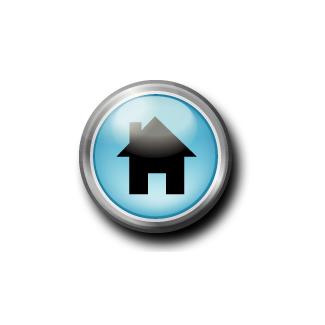 Johnston County Regional Housing CommitteeNC Balance of State Continuum of CareConference Room – Johnston County Mental Health CenterThursday, November 21, 2013 – 10:30 AMAgenda Welcome and Call to OrderIntroductionsApproval of October 17, 2013 MinutesBoS Steering Committee Meeting Updates from 11/5/13CHIN MOU: new version coming that will be sent out for reviewCoordinated Assessment: Proposed process uses a decentralized, localized model that will be flexible while providing structure and consistency across the CoC. Each Regional Committee will design and administer a local Coordinated Assessment system, and will regularly report back to the CoC. Regional Committees will receive guidance including a vision statement, guiding principles, a menu of 2-3 models to choose from, a customizable assessment tool, and sample MOUs/written agreements. Data Usage: Any agency that wants to change number of CHIN licenses is asked to complete request form by November 30.AHAR: All agencies using CHIN are asked to run the AHAR Check Report and fix missing or incorrect data.Public Housing Authorities: HUD requests that PHAs participate in local CoC activities.Subcommittee meetings: All CHIN users should be participating in Data Quality Subcommittee meetings.Point-In-Time countAnnouncementsNext Meeting – December 19, 2013 at 10:30 am – Johnston County Mental Health Center Conference Room                         